.                ГКОУ «Хамзаюртовский лицей Казбековского района»                                        № 5, январь 2020год  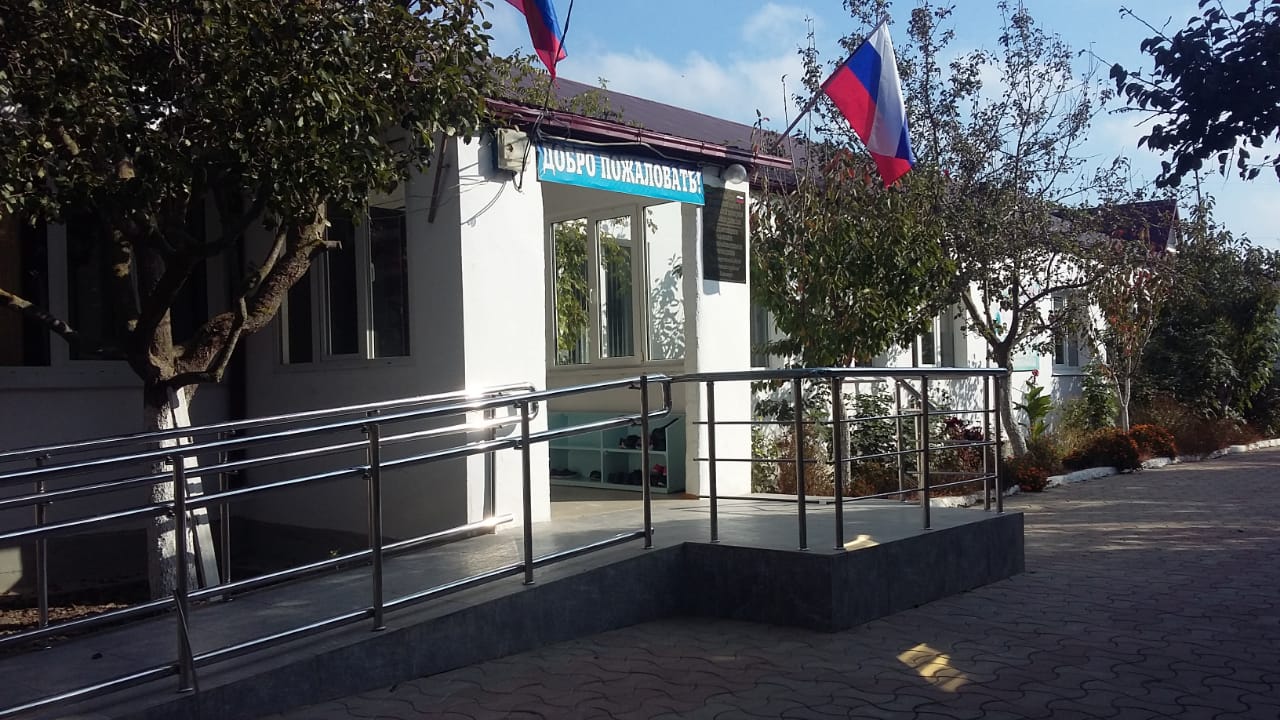                      ВЕСТИ ЛИЦЕЯ.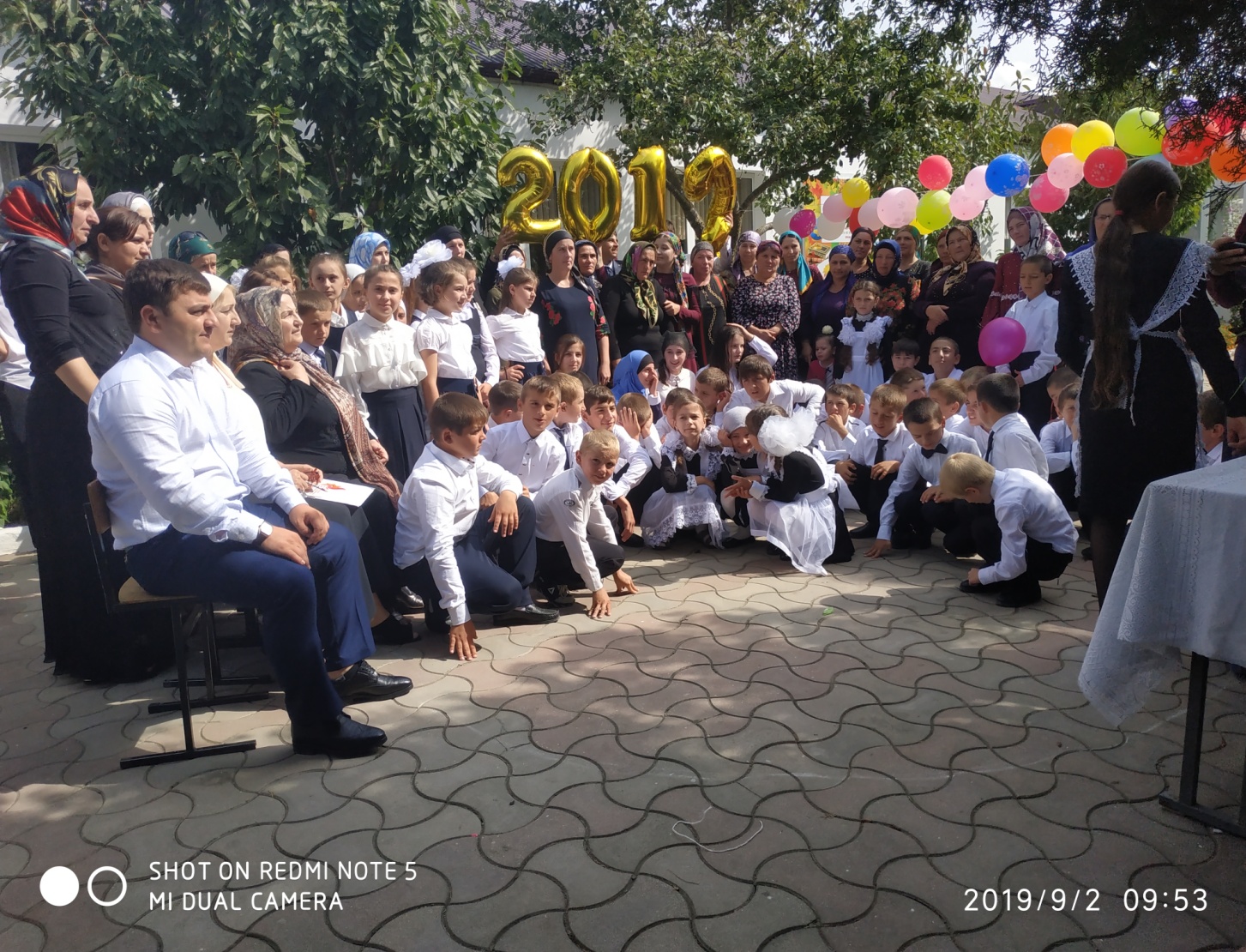                   Читайте в номере:1.Декада русского языка и литературы.2.Участие в конкурсе «Первоцвет».3. Декада английского и родного языков.4.Конкурс «Лучший учитель родного языка».5.Классные часы ко дню образования ДАССР.6.Акция «Блокадный хлеб».7. Встреча с представителем Муфтията.    Новый 2020 год начался с декады русского языка и литературы. Неделя была насыщена разными программами, мероприятиями, в конце недели наградили активных учеников.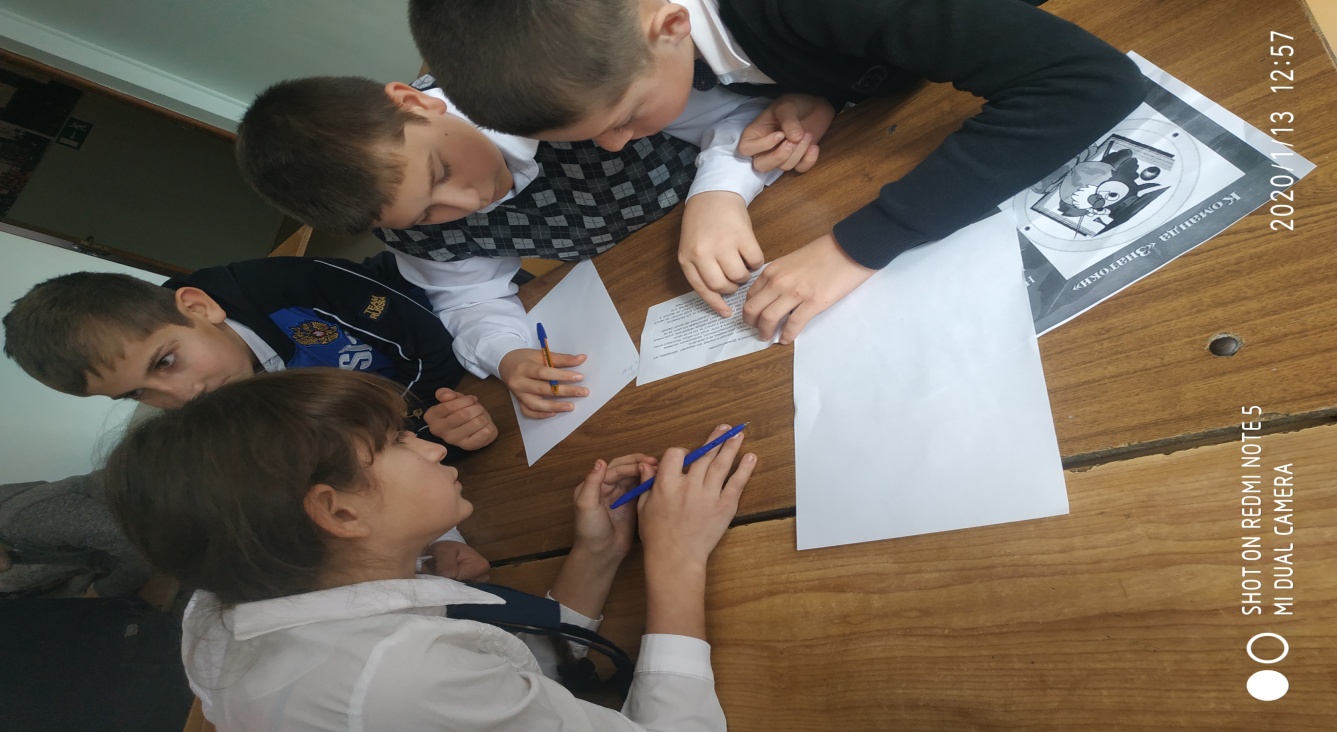 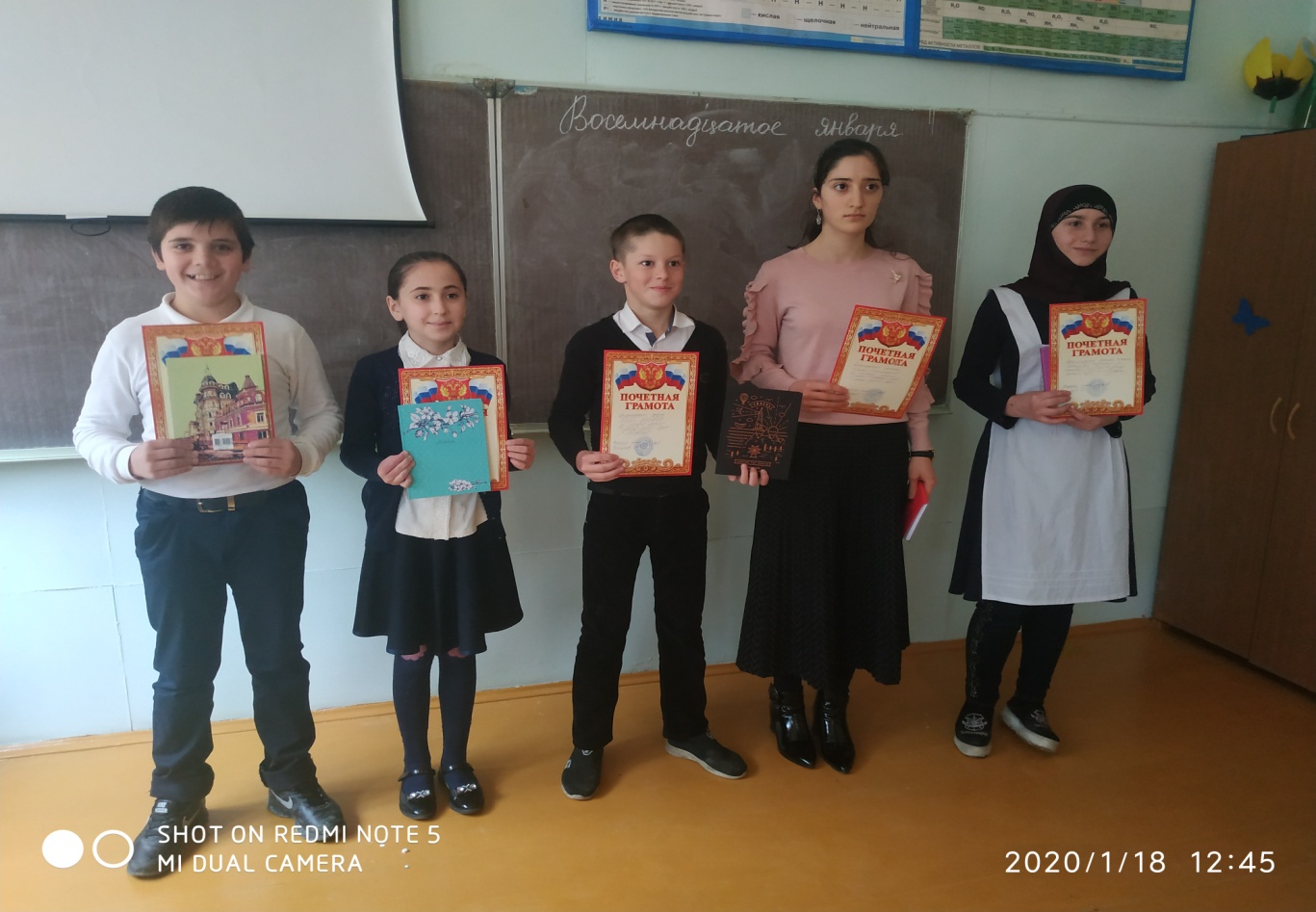  Ученица 4 класса приняла участие в конкурсе «Первоцвет», тема ее выступления «Хамзаюрт, мое родное село».Вслед, за декадой русского языка прошла декада родного и английского языков.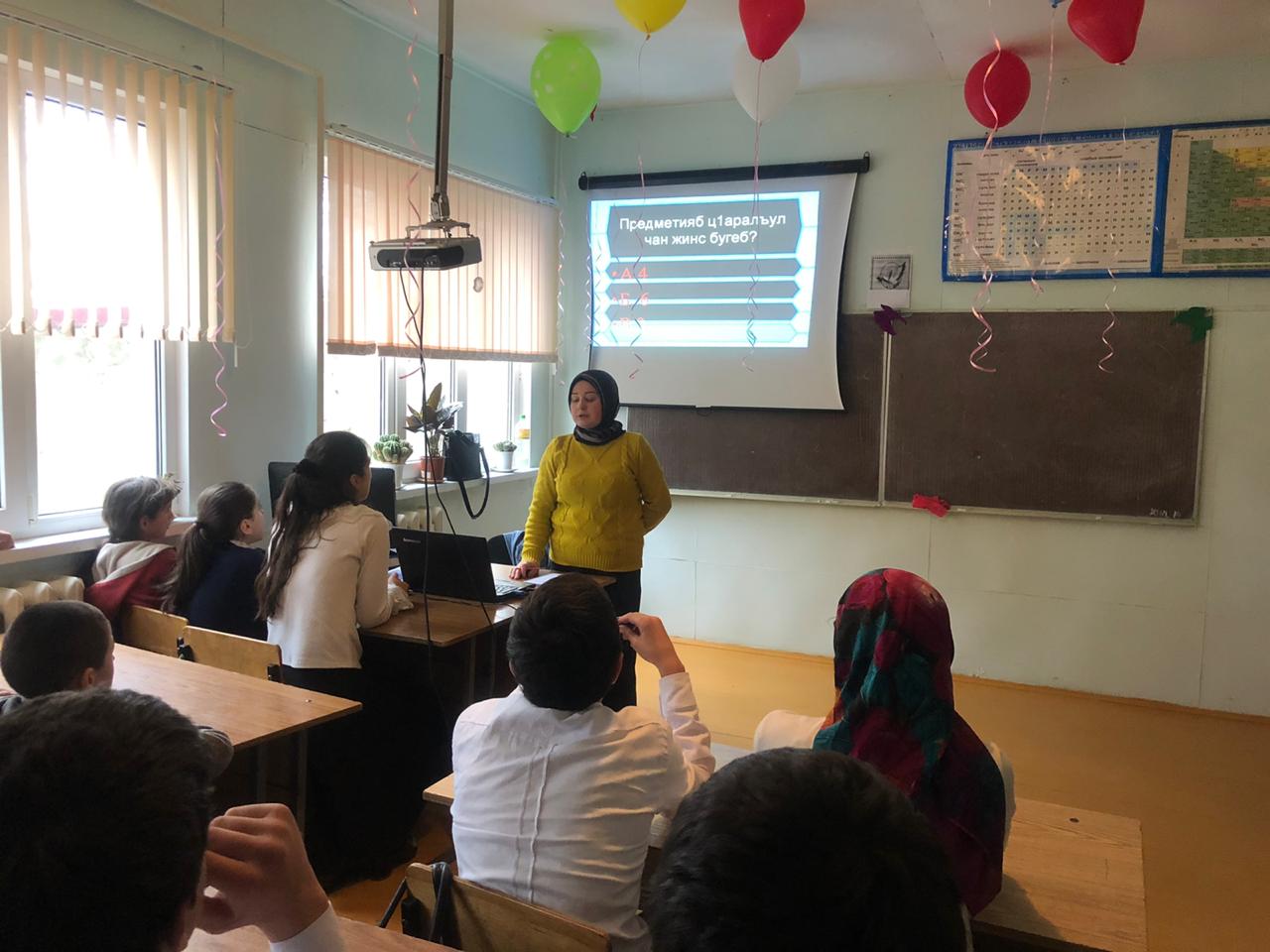 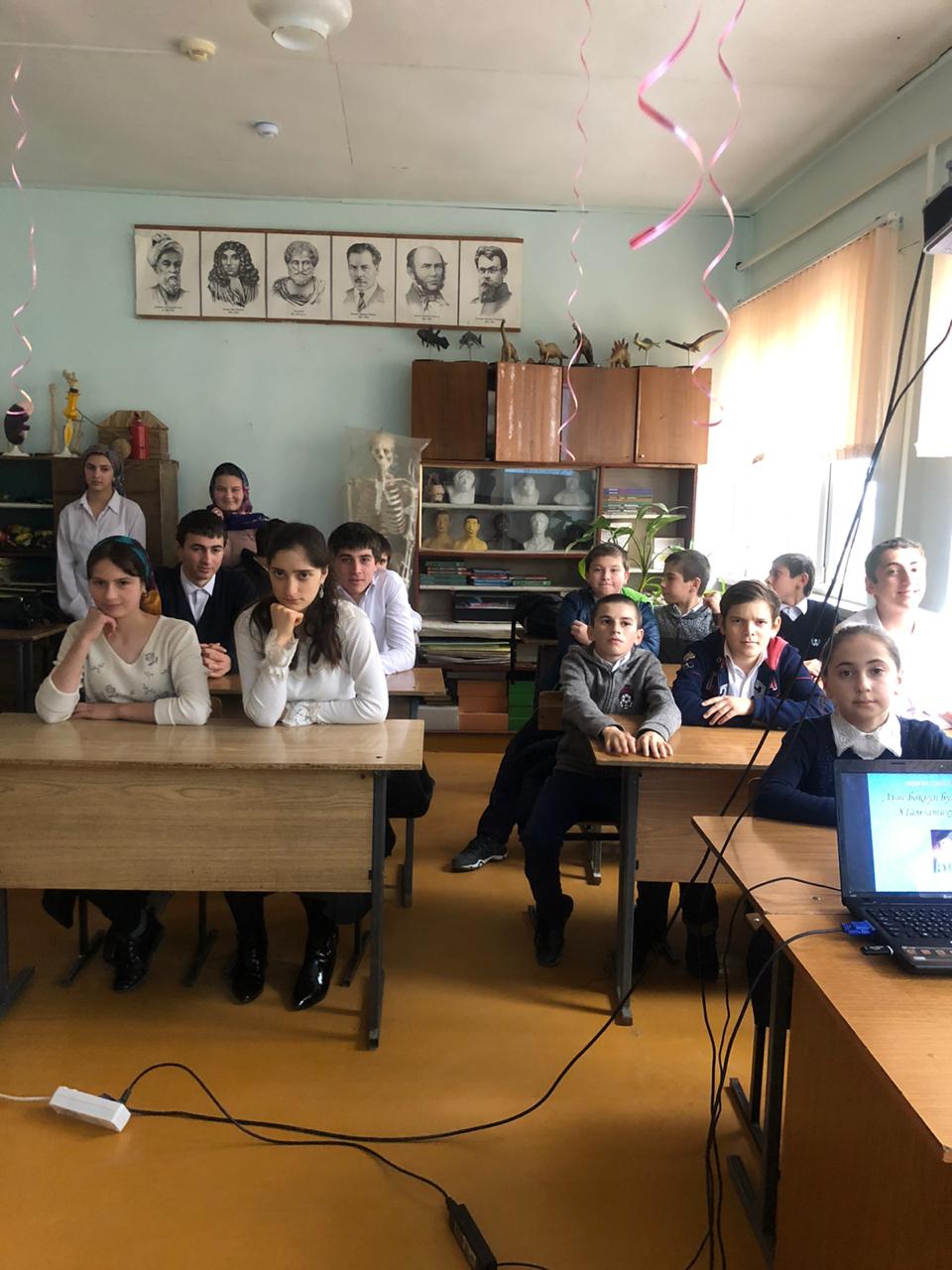    В стенах нашего лицея прошел конкурс учителей аварского языка. В программу входила самопрезентация и открытый урок. Учительница нашего лицея заняла 2 призовое место.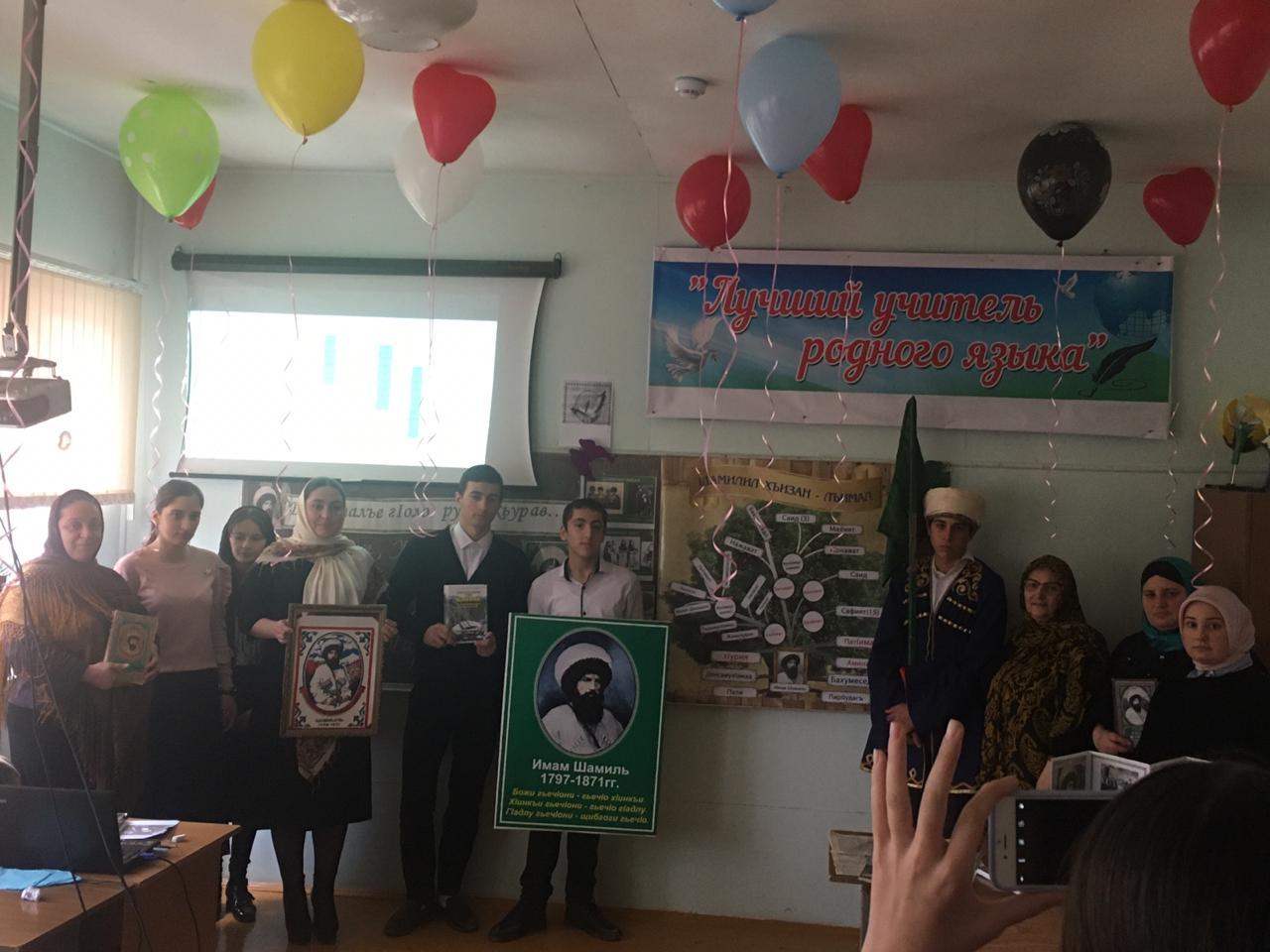 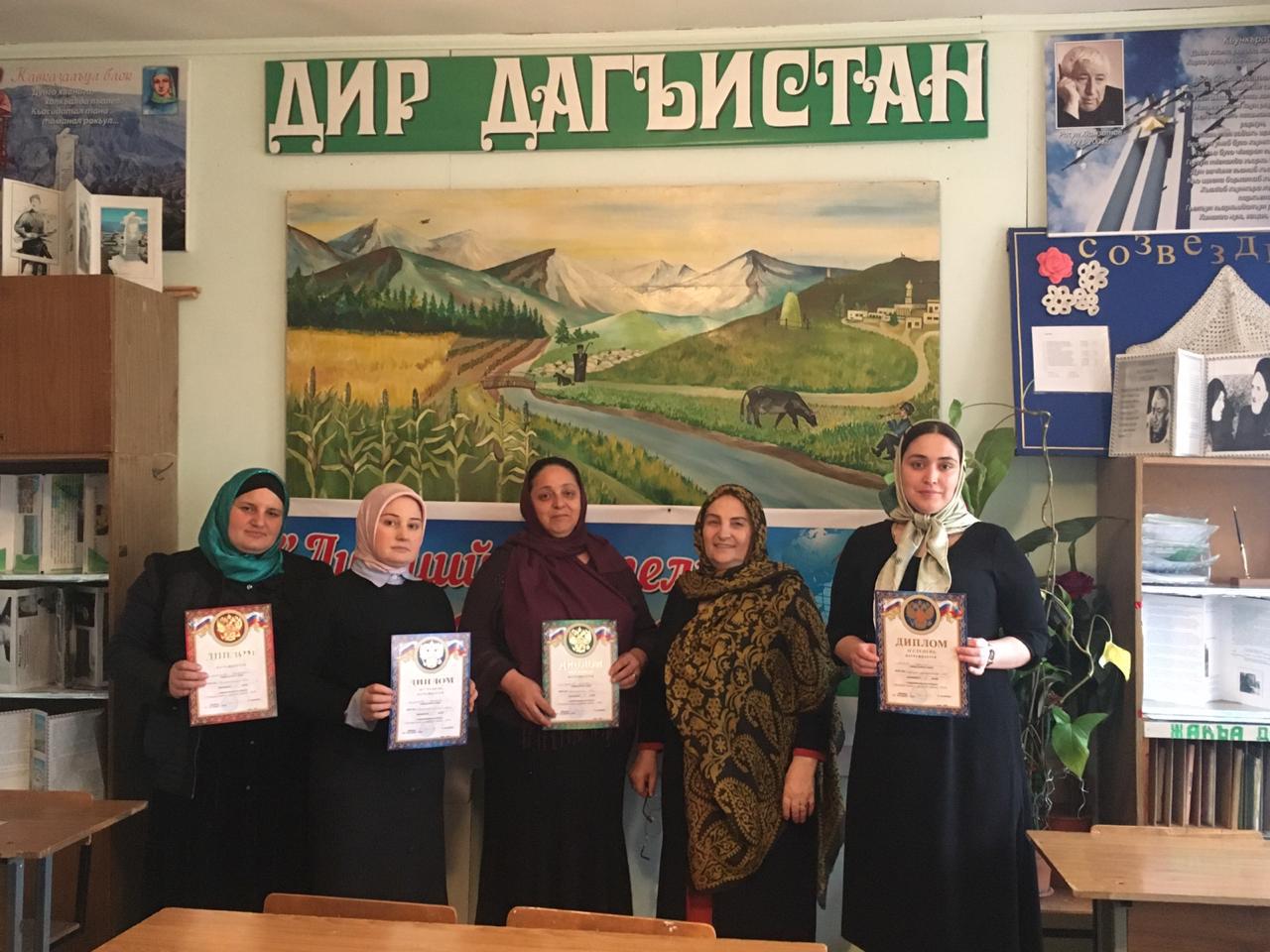  Ко дню образования ДАССР были проведены классные часы, ознакомили детей с атрибутикой и кодексом Дагестана. Дети в свою очередь показали свои знания гимна и атрибутики республики.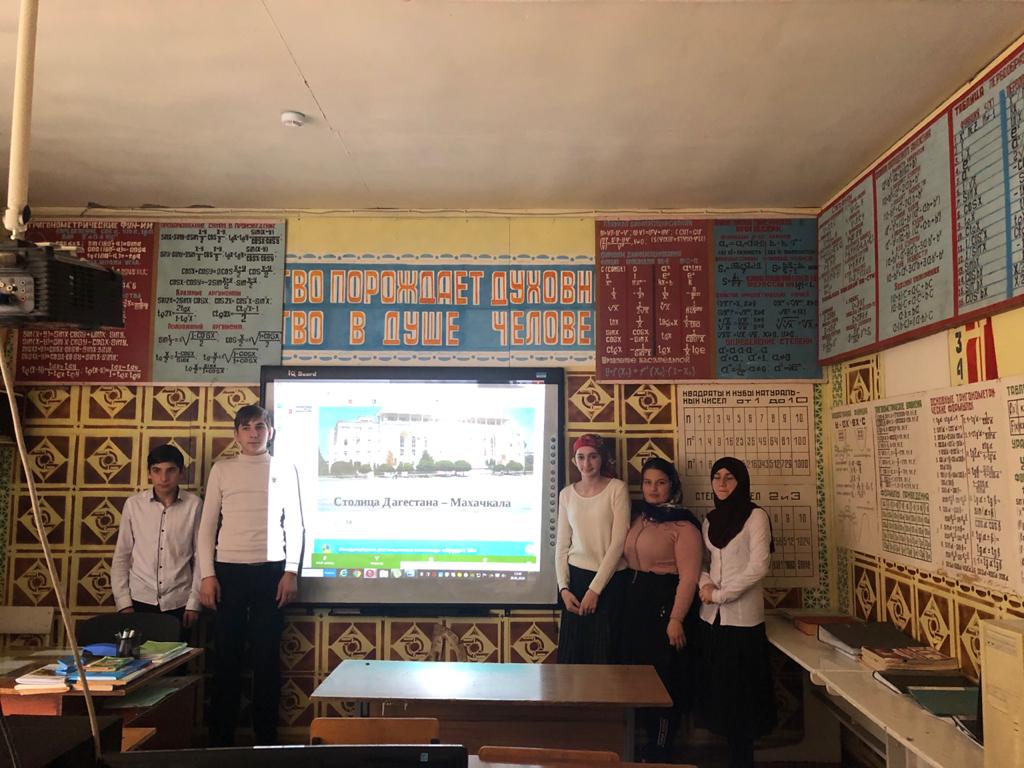 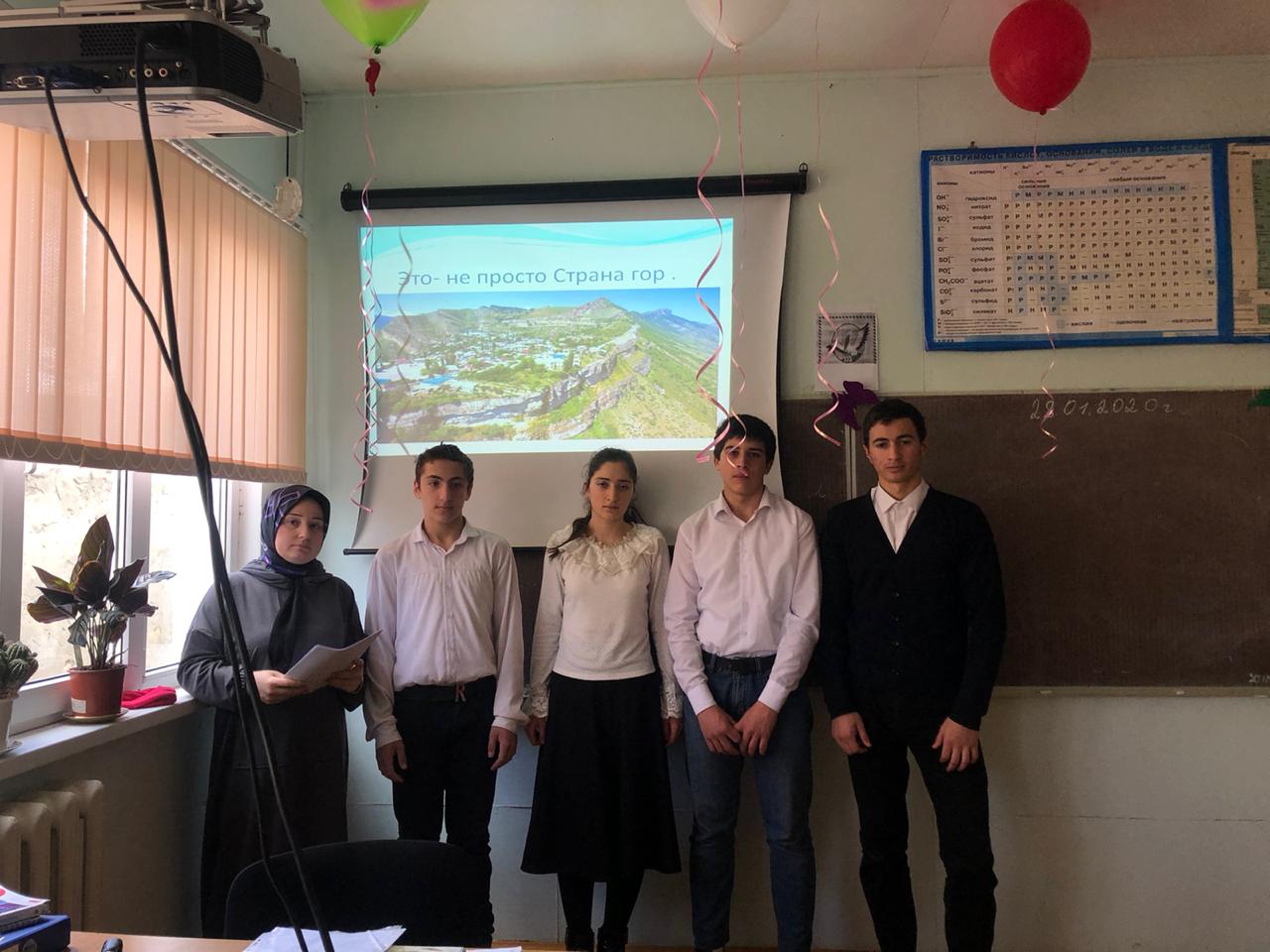       27 января- день снятия блокады Ленинграда.  Провели открытые уроки и поучаствовали в акции «Блокадный хлеб», раздали хлеб как в военные годы весом 125 грамм.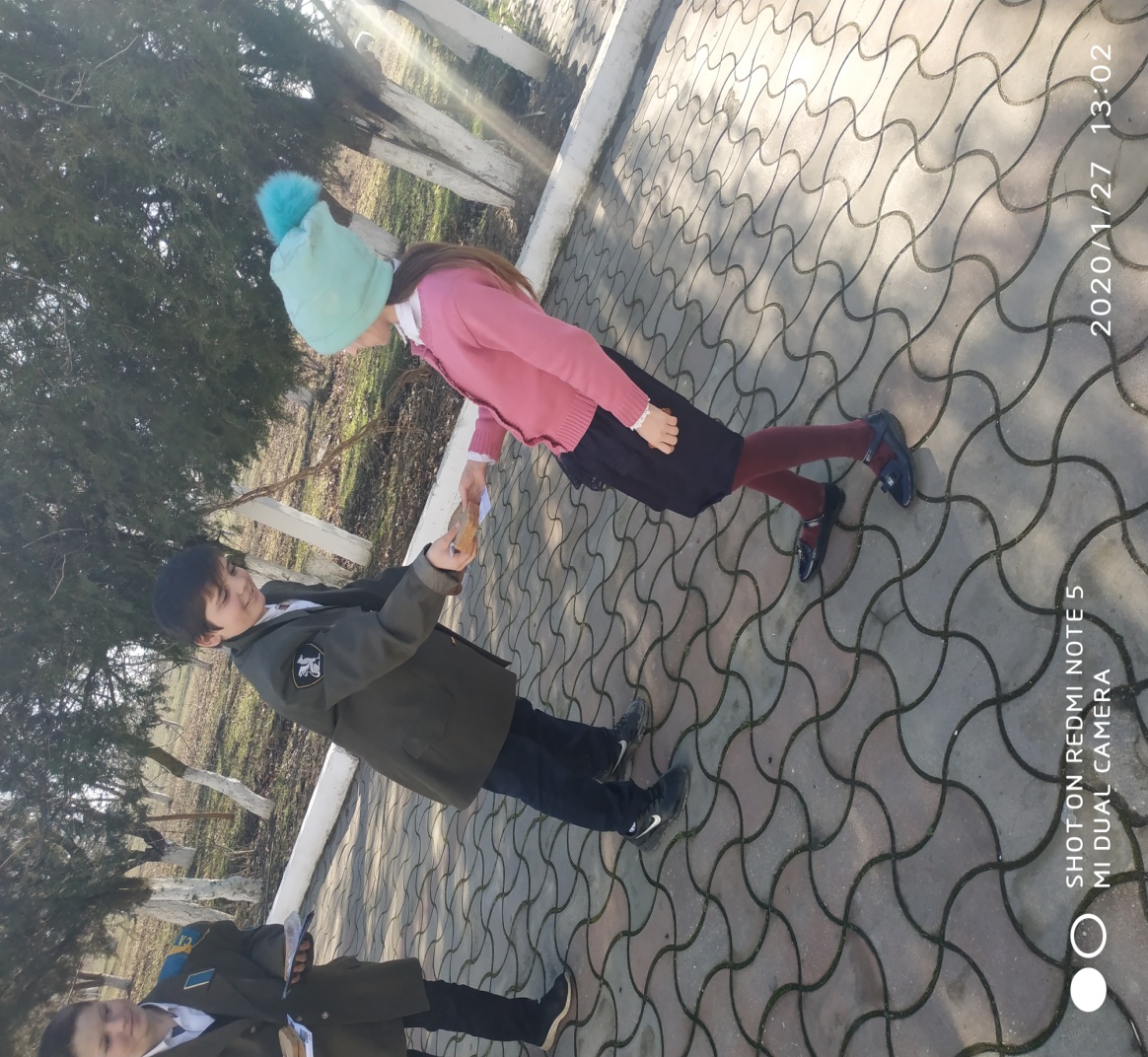 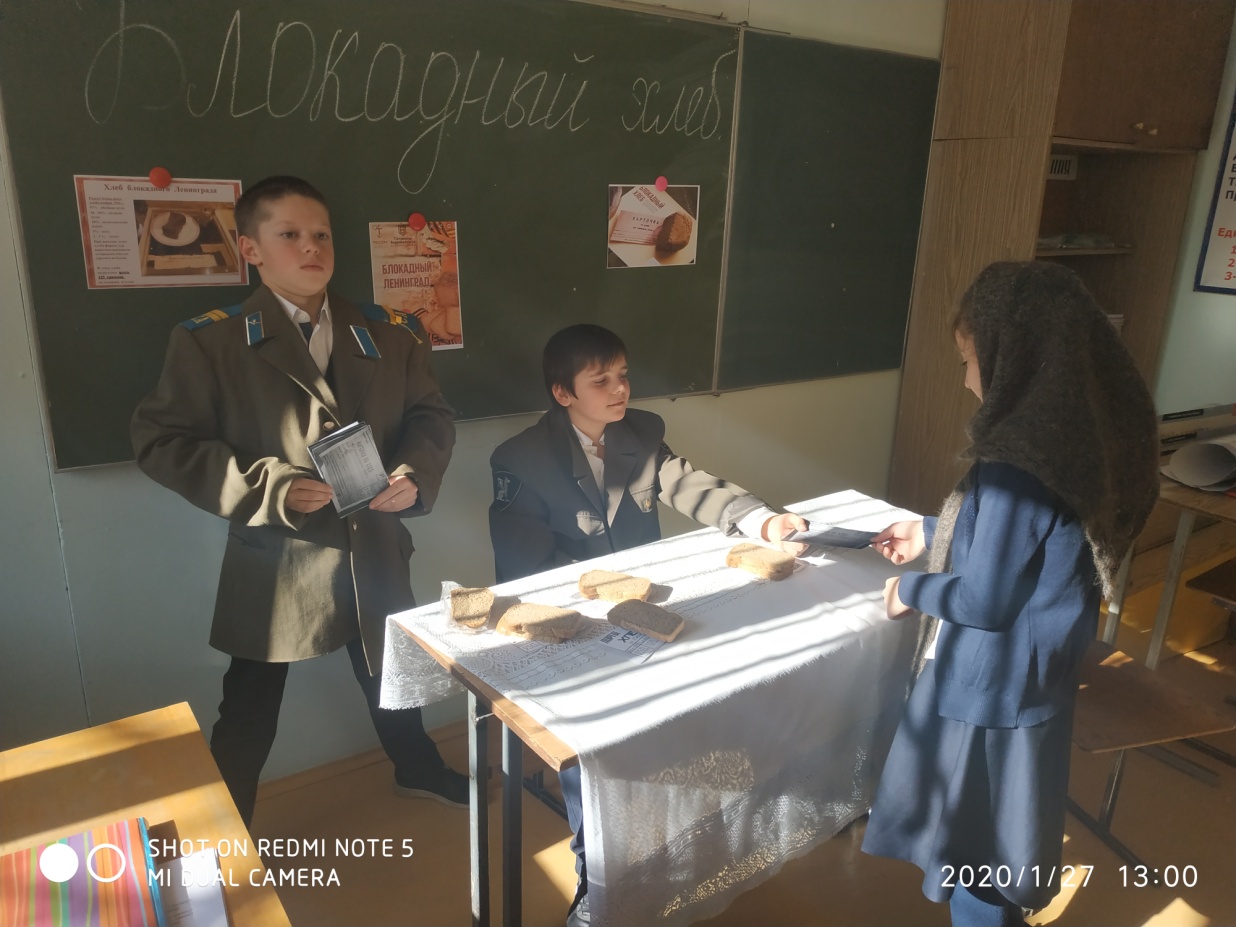      Ежемесячно проходят встречи учащихся с представителем Муфтията, очень ценен вклад Просвещения в воспитание подрастающего поколения.  Встреча была посвящена теме добра и милосердия.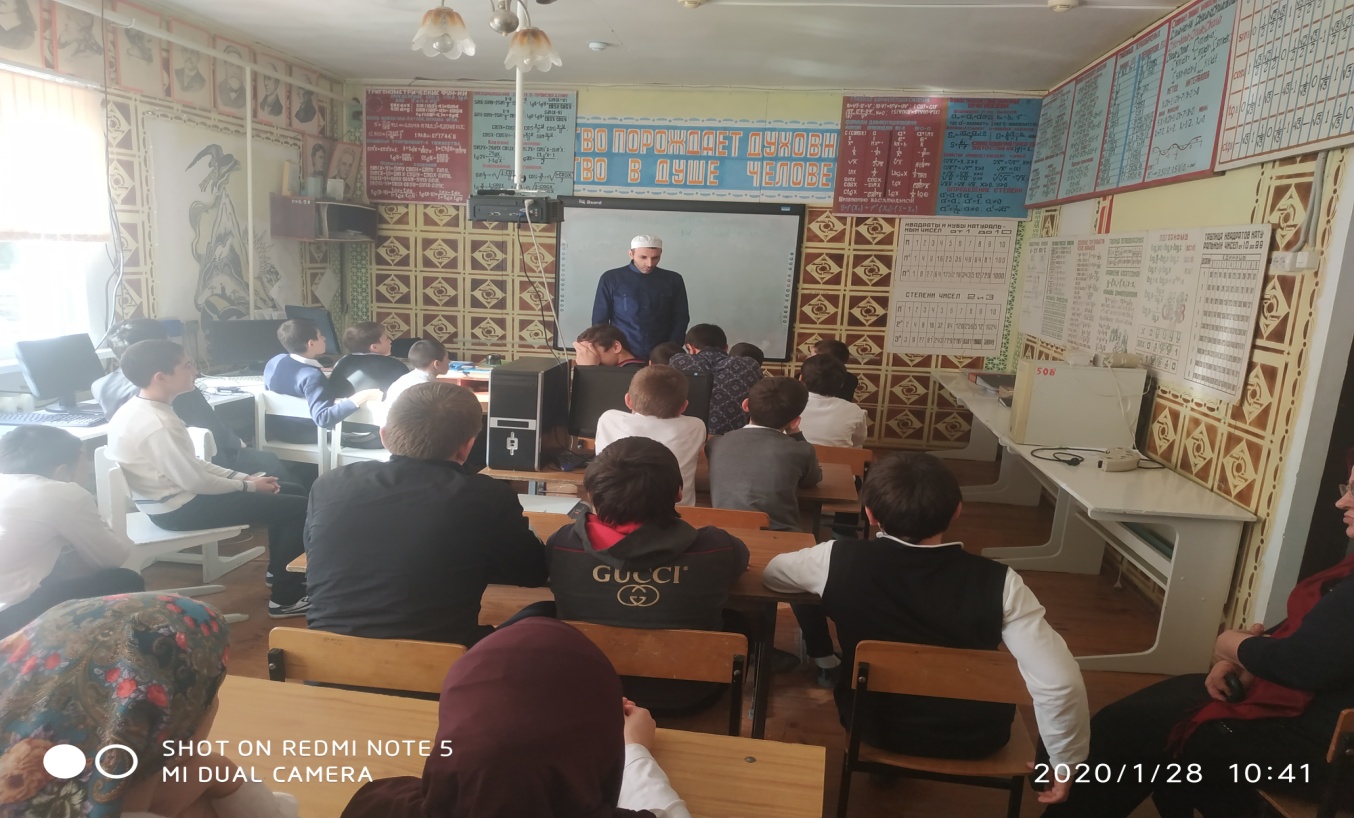 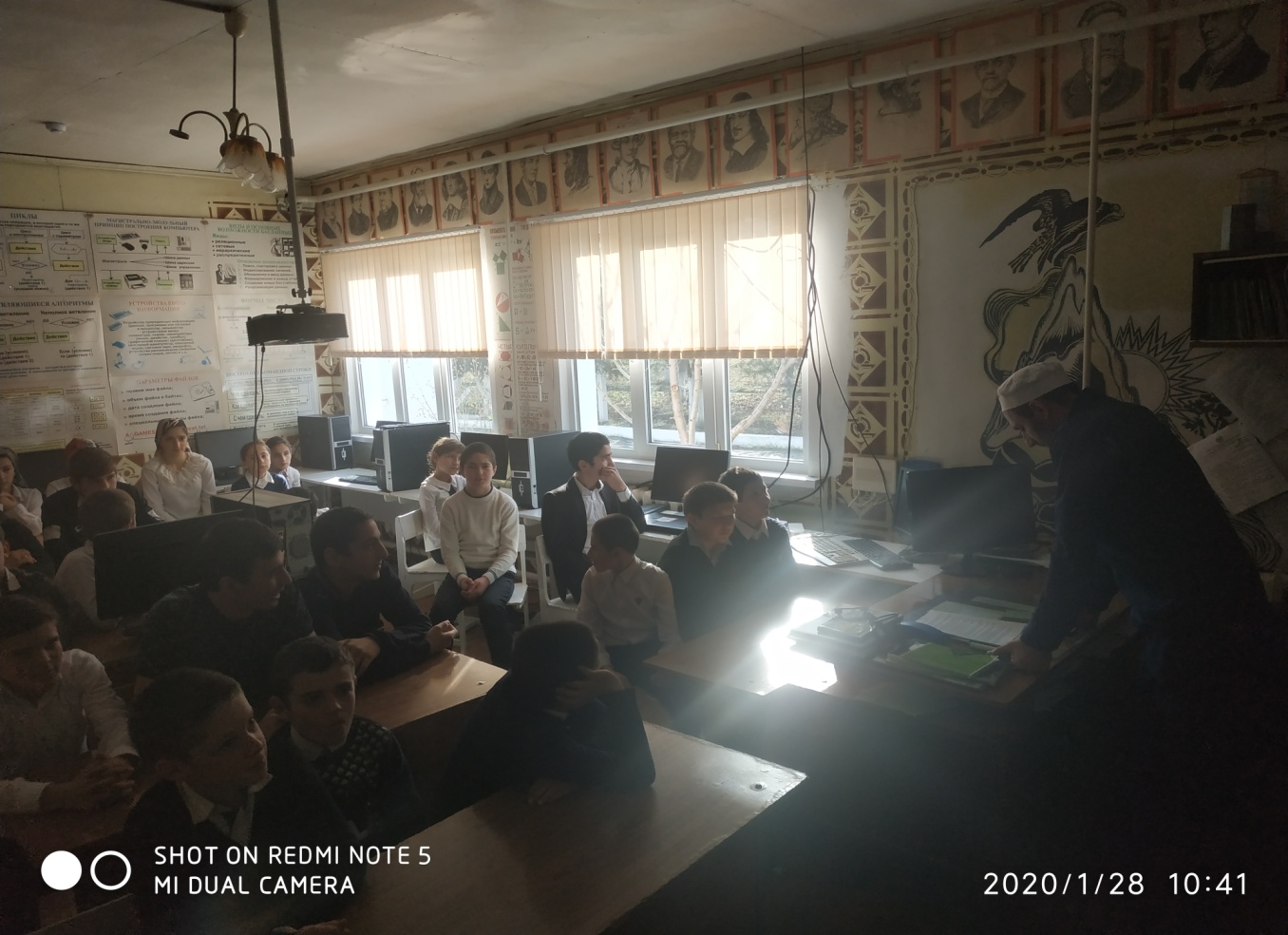 Школьная газета - «Вести лицея» № 5,январь 2020 год.Редактор газеты - Абдуллаева Земфира Ферхадовна.Ред. коллегия – Сайпулаева Жамиля  Абдурахмановна.Учредитель - ГКОУ РД «Хамзаюртовский лицей Казбековского района»